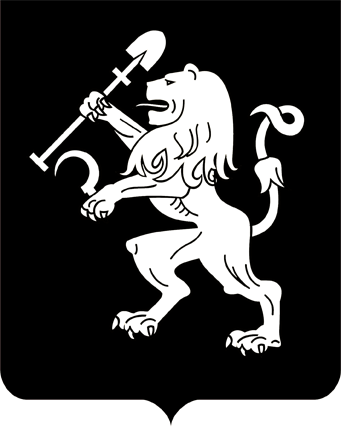 АДМИНИСТРАЦИЯ ГОРОДА КРАСНОЯРСКАПОСТАНОВЛЕНИЕО внесении изменений в постановление администрациигорода от 07.06.2021 № 399 В соответствии со ст. 16 Федерального закона от 06.10.2003 № 131-ФЗ «Об общих принципах организации местного самоуправления в Российской Федерации», постановлением администрации города от 02.04.2012 № 137 «Об утверждении Порядка разработки и утверждения схемы размещения временных сооружений на территории города Красноярска», руководствуясь ст. 41, 58, 59 Устава города Красноярска, постановляю:1. Внести изменение в постановление администрации города от 07.06.2021 № 399 «О внесении изменений в постановление администрации города от 27.09.2012 № 415», исключив из пп. 4 п. 1 цифры «130,» и «530,».2. Настоящее постановление опубликовать в газете «Городские новости» и разместить на официальном сайте администрации города.3. Настоящее постановление вступает в силу со дня его официального опубликования и применяется к правоотношениям, возникшим с 07.06.2021.Глава города						                С.В. Еремин